各家庭でのWi-Fi（無線LAN）への接続方法■Wi-Fi（無線LAN）接続前に確認いただくこと　　ご家庭の無線ルーターのSSIDとパスワードが必要になります。ご家庭の無線ルーターの底面・側面、またはルーターの取扱説明書等に記載されていますので、ご確認ください。■Wi-Fi（無線LAN）接続方法　　① スタート画面右下のタスクトレイより、Wi-Fiアイコンをクリックします。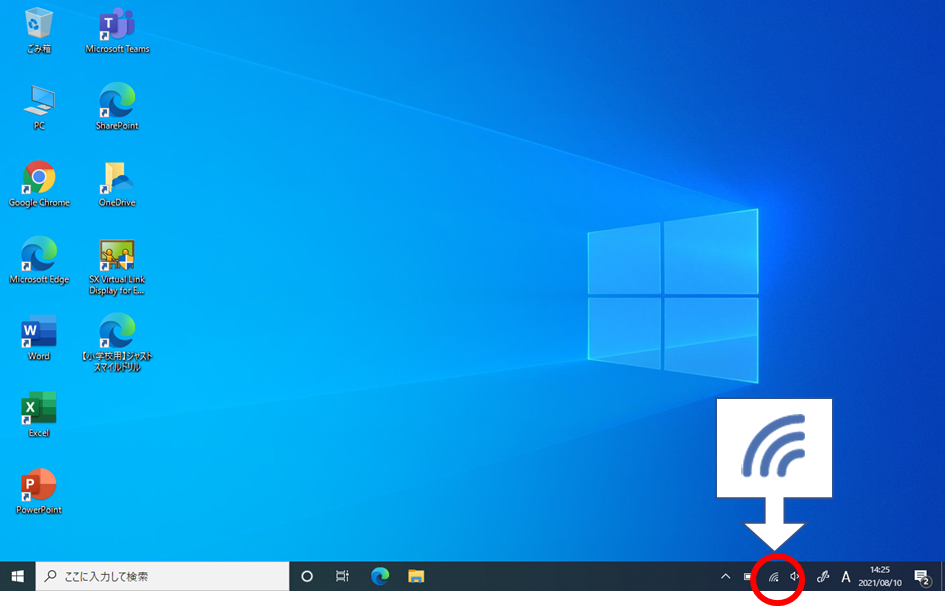 　　② ご家庭でお使いの無線ルーターのSSIDを選択し、[自動的に接続]にチェックをし、　　　[接続]をクリックします。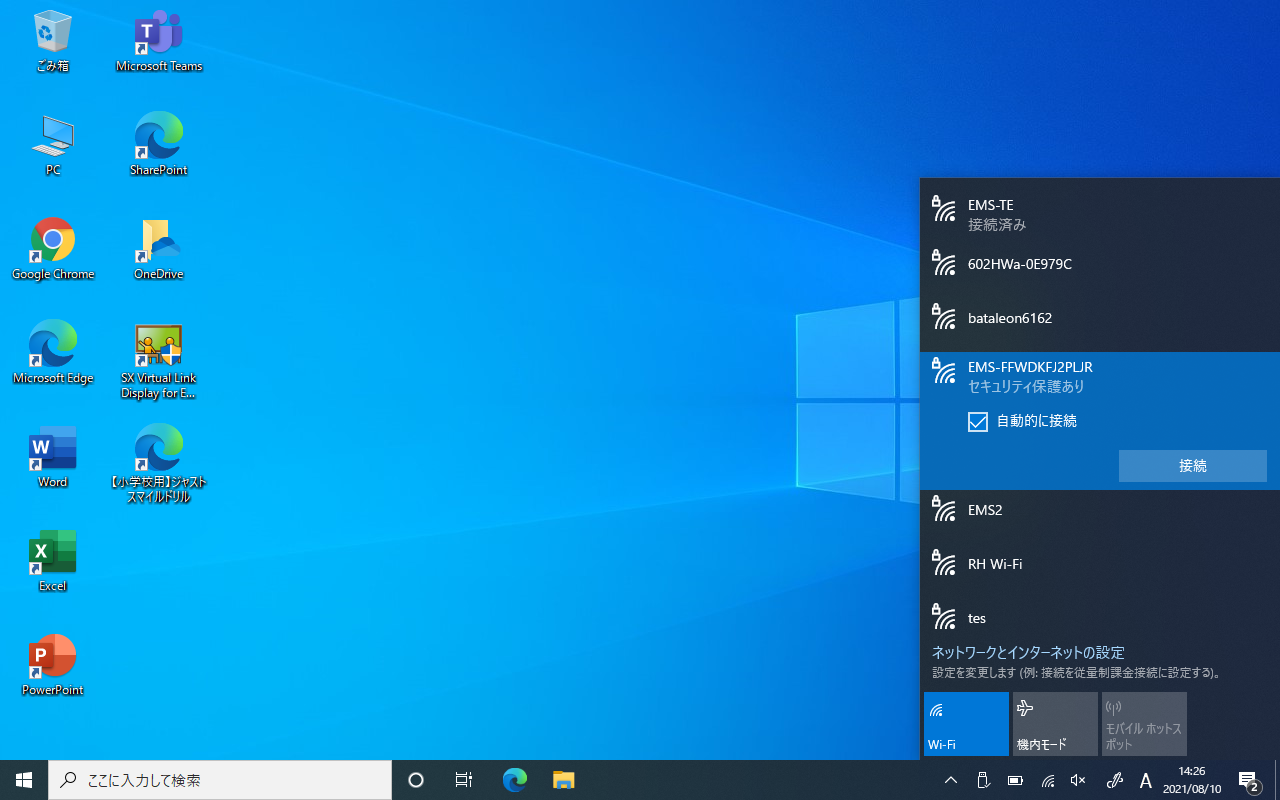 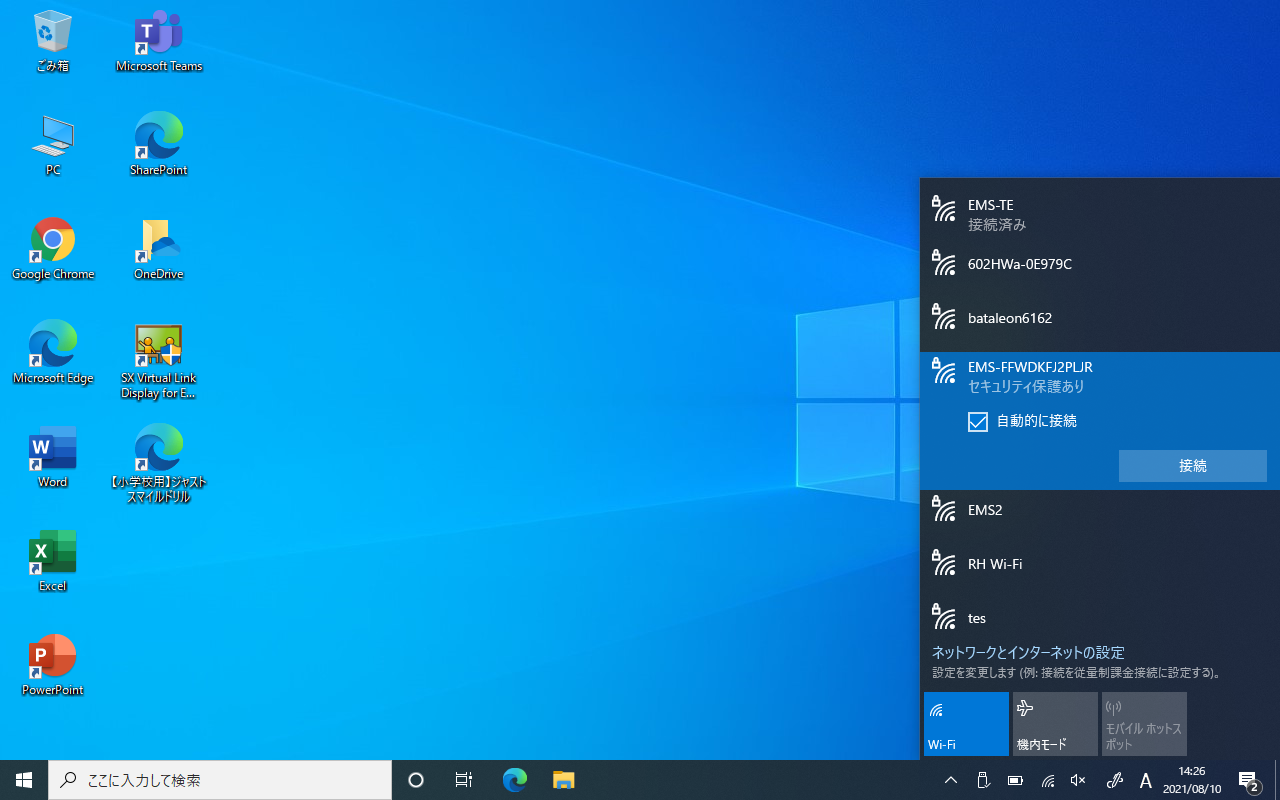 　　③ パスワードを入力し、[次へ]をクリックします。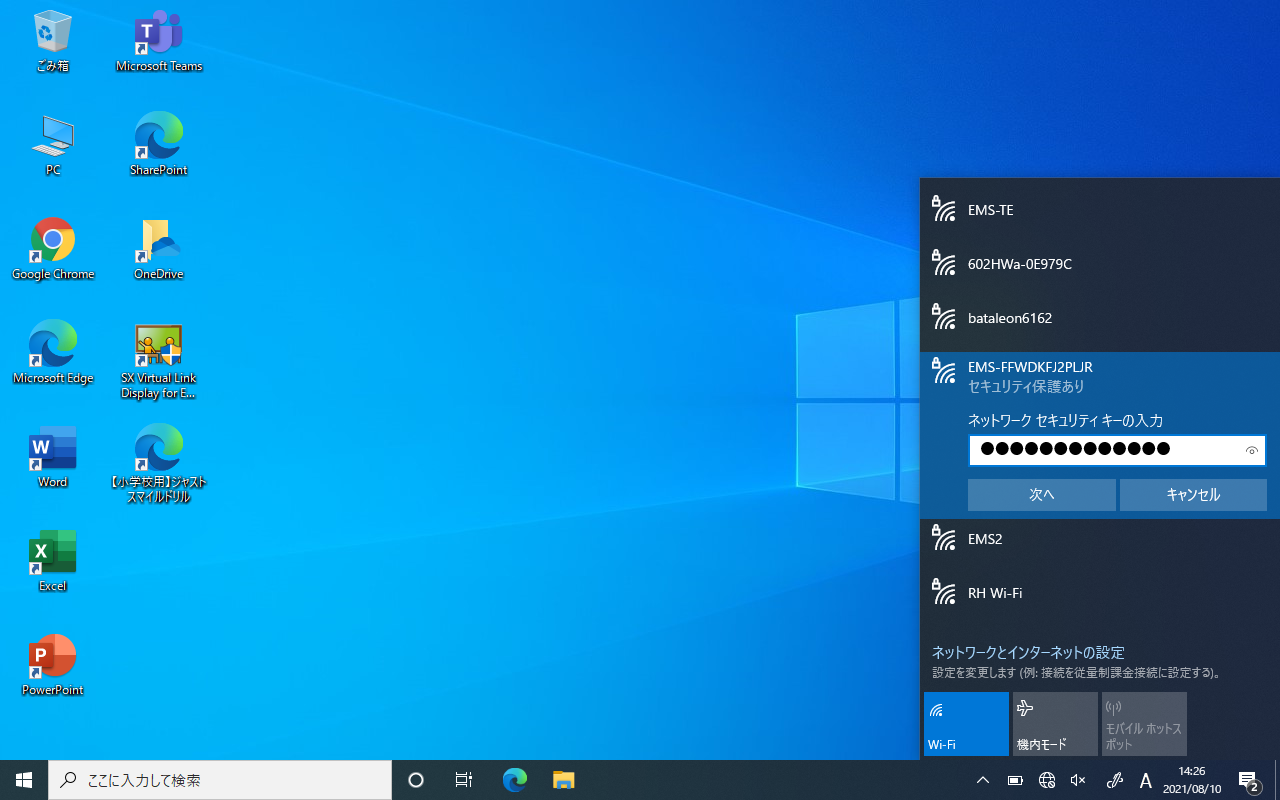 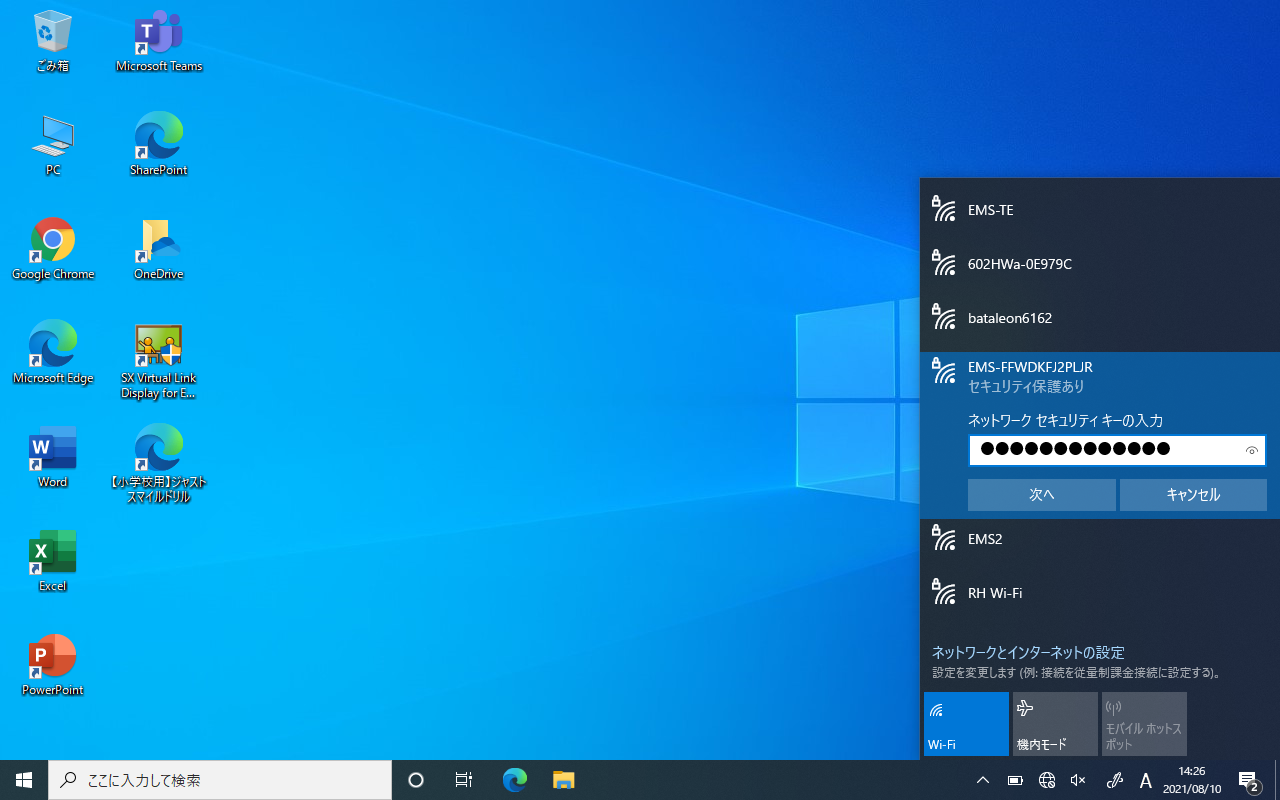 　　④ 認証後、表示が「接続済み」になれば、Wi-Fi（無線LAN）への接続完了です。　　　　※「接続済み」にならない場合はパスワードを再度ご確認お願いいたします。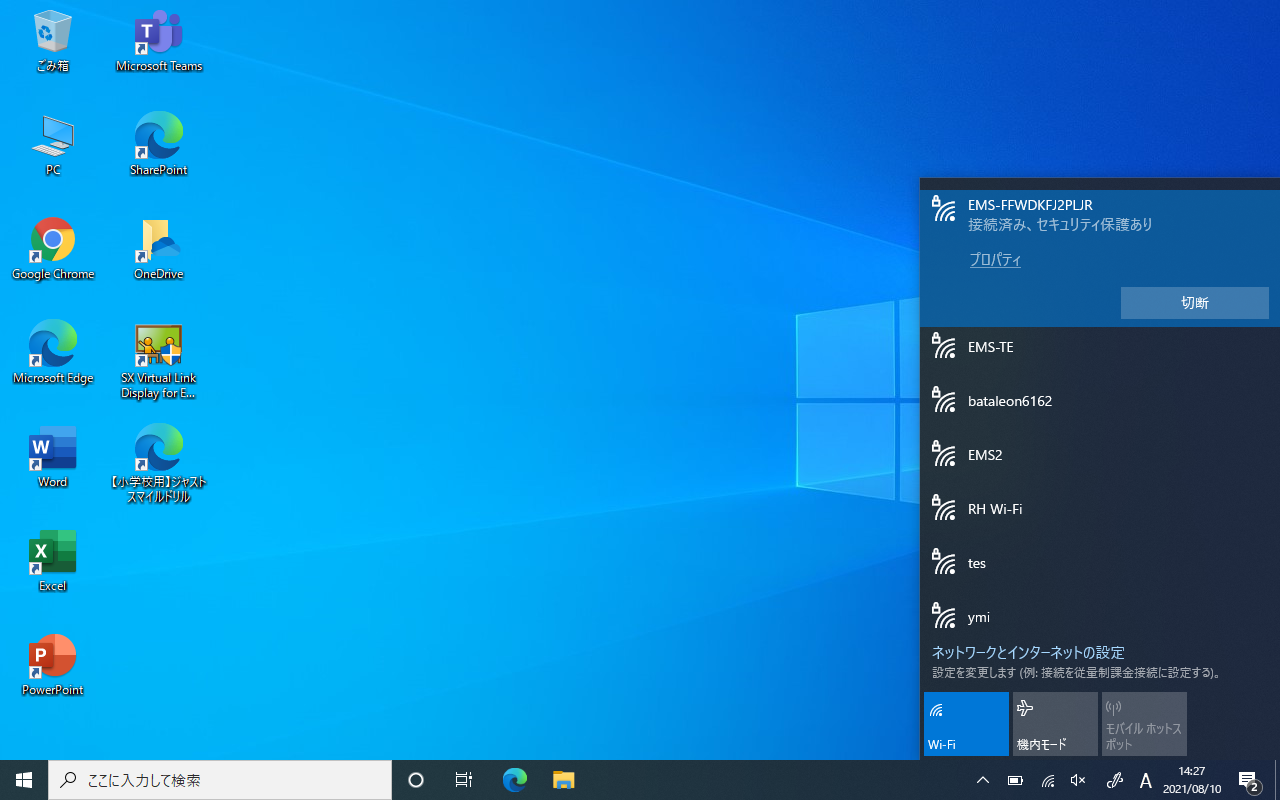 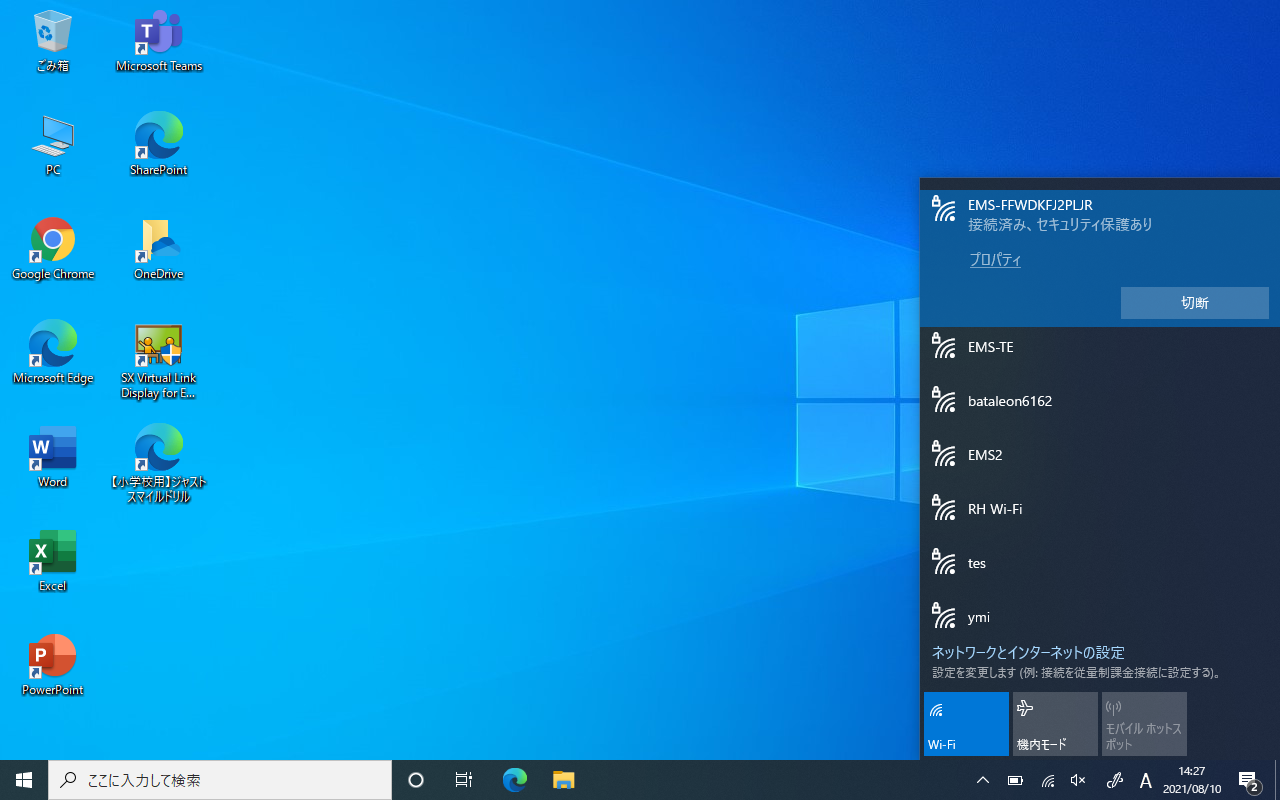 